Alberta Education recently set up myPass for students to access, view and order their diploma results, transcripts, etc.  Results statements will no longer be mailed to students.  Students need their 9 digit Alberta Student Number  and a non-school related e-mail address (NOT the wrps g-share) to create an account on the website.  myPass.alberta.ca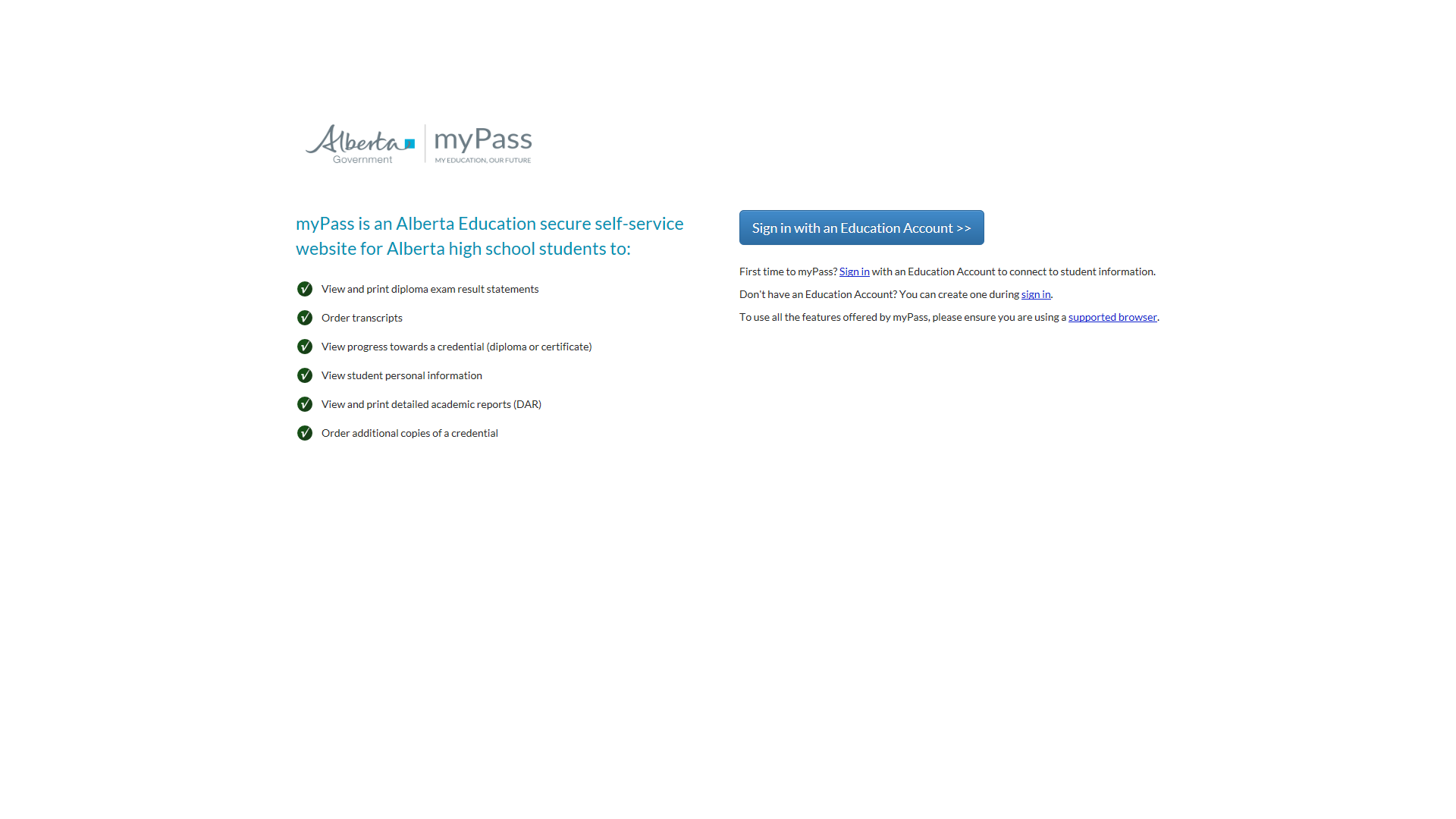 